Dossier de demande de création d’une antenne localed’une association étudiante extérieure à l’Inalco Année universitaire 2023-2024I/ Présentation générale Identification de l’association mèreNom (si sigle, veuillez développer) ………………………………………………………………………………………………………………………….Siège social ………………………………………………………………………………………………………………………….Numéro SIREN et/ou SIRET …………………………………………………………………………………………….Site @ (s’il y a ) ………………………………………………………………………………………………………………………….Adresse e-mail ………………………………………………………………………………………………………………………….NOM + Prénom du / de la  Président.e de l’association mère  …………………………………………………………………………………….Adresse e-mail du / de la  Président.e de l’association mère   ………………………………………………………………………………………….Date de la dernière AG …………………………….…….  Nombre d’adhérents à date de la dernière AG …………………………Logo (s’il y a)Identification de l’antenne locale à l’InalcoNom (si sigle, veuillez développer) …………………………………………………………………………………………….Numéro SIREN et/ou SIRET …………………………………………………………………………………………….Adresse e-mail ………………………………………………………………………………………………………………………….□  Association en constitution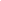 Date de publication au JOAFE …………………………….……………………………… Date de l’AG constitutive  …………………………….……………………………Nombre d’adhérents potentiel …………………………….………… □  Modification des statuts 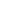 Date de dépôt à la préfecture des statuts modifiés   …………………………….……………………………… Date de la dernière AG (où décision de modification des statuts) …………………………….……………………………Nombre d’adhérents à date de la dernière AG …………………………….………… Logo (s’il y a)But/Objet de l’association mère (tel qu’indiqués sur les statuts)  ………………………………………………………………………………………………………………………….………………………………………… ……………………………………….………………………………………………………………………………….………………………………………… ……………………………………….………………………………………………………………………………….………………………………………… ……………………………………….………………………………………………………………………………….………………………………………… ……………………………………….………………………………………………………………………………….………………………………………… ……………………………………….………………………………………………………………………………….………………………………………… ……………………………………….………………………………………………………………………………….………………………………………… ……………………………………….………………………………………………………………………………….………………………………………… ……………………………………….………………………………………………………………………………….………………………………………… ……………………………………….………………………………………………………………………………….………………………………………… But/Objet de l’antenne locale à l’Inalco (tel qu’indiqués sur les statuts / si objet différent) ………………………………………………………………………………………………………………………….………………………………………… ……………………………………….………………………………………………………………………………….………………………………………… ……………………………………….………………………………………………………………………………….………………………………………… ……………………………………….………………………………………………………………………………….………………………………………… ……………………………………….………………………………………………………………………………….………………………………………… ……………………………………….………………………………………………………………………………….………………………………………… ……………………………………….………………………………………………………………………………….………………………………………… ……………………………………….………………………………………………………………………………….………………………………………… ……………………………………….………………………………………………………………………………….………………………………………… ……………………………………….………………………………………………………………………………….………………………………………… II/ Présentation du/des projet(s) de l’année à venir de l’antenne localeVeuillez décrire vos projets à venir en quelques lignes. N’hésitez pas à donner les informations les plus précises et concrètes possible : un dossier clair et complet sera valorisé lors de la commission CVEC. De même, la commission examinera particulièrement la qualité du projet associatif (culturel, intégration, citoyenneté, humanitaire etc.), la transversalité du projet et les retombées pour les étudiant·e·s de l’Inalco.Présentation générale du/des projet(s) : 									Calendrier prévisionnel du/des projet(s) (à titre indicatif) : 							Modalités de communication (s’il y a – indiquez les coordonnées de vos comptes de réseaux sociaux) :Membres du bureau de l’antenne locale à l’Inalco :Référent·e·s étudiant·e·s auprès de l’administration de l’Inalco* :*minimum de 2 étudiant·e·s inscrits à l’InalcoPièces à joindre au dossierAssociation mère□ Document attestant l’existence de l’association mère □ Document attestant la nomination d’au minimum deux étudiant·e·s inscrit·e·s à l’Inalco en tant que référent·e·sAntenne locale à l’Inalco □ Statuts de l’association antenne locale à l’Inalco (dernière mise à jour)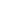 □ Règlement intérieur / charte de l’antenne locale à l’Inalco (s’il y a)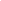 □ Publication au Journal Officiel des associations et fondations d'entreprise ou récépicé du dépôt des statuts à la préfecture (si modification / mise à jour récente des statuts)□ Procès-verbal de la dernière assemblée générale /de l’AG constitutive si création□ Bilan moral et financier de l’année précédente (des derniers mois si association créée il y a moins d’un an)□ Numéro SIREN et/ou SIRET□ RIB□ Tout document jugé utile pour appuyer la demande de création de l’antenne locale de l’association à l’Inalco (liste des adhérents, lettres de recommandation, parrainages, soutien d’enseignants de l’Inalco, …)□ Si la reconnaissance de l’association est votée, le RIB de l’association devra être transmis au service REVE dans les meilleurs délaisPrenez rendez-vous avec le service REVE : vie.etudiante@inalco.fr au minimum 1 mois avant la commission pour une finalisation du dossier ou à minima au moins 2 semaines avant la date de la commission.Dates commission CVEC22 septembre 202320 octobre 202317 novembre 202315 décembre 2023 (sous réserve)19 janvier 202416 février 202422 mars 202426 avril 202424 mai 202428 juin 2024L’association recevra, par mail, une convocation afin de présenter son association et sa demande de création d’antenne locale étudiante à l’Inalco devant les membres de la Commission Contribution Vie Étudiante et de Campus.Nota, si la demande est acceptée, une autorisation d’exercer des activités sur le campus sera délivrée pour une année et renouvelable sur demande.Nota, la création d’une antenne étudiante locale à l’Inalco est consentie à titre précaire et est révocable. Elle prendra fin si l’association ou l’antenne locale cesse de remplir ses obligations ou en cas de faute, de non-respect des conditions requises pour en bénéficier, cessation d’activité ou de dissolution de l’association ou de l’antenne locale. Cf article 2.4 de la Charte des associations de l’InalcoFait à Paris, le		Signature du/de la président·e de l’association, précédée de la mention « Lu et approuvé »NOMPrénomCursus suivi à l’Inalco (s'il y a)N° étudiant (s'il y a) emailUniversité (si autre que l'Inalco)Fonction dans l’associationNOMPrénomCursus suivi à l’Inalco (s'il y a)N° étudiant (s'il y a) emailFonction dans l’associationRôle et responsabilité